Facebook⚠️ P-EBT & FNS SCAM WARNING: There have been reports of Food and Nutrition Services (FNS) and Pandemic -EBT (P-EBT) recipients receiving scam text messages and phone calls asking for personal information. For your protection do not reply or provide any personal information if you are contacted in this way and delete the message. FNS or P-EBT recipients should NEVER share social security numbers, bank information, EBT card numbers or personal identification numbers with people you don’t know. Only provide personal information when you contact a state agency directly. Those who are unsure about a request for FNS information should contact their local Department of Social Services (DSS). You can learn more about P-EBT at https://ncdhhs.gov/PEBT. #NCPEBTTwitter ⚠️ FNS & P-EBT SCAM WARNING: Some benefit recipients have received scam texts and phone calls requesting personal info. Recipients of these benefits should only provide personal information when you contact a state agency directly. For more info: https://ncdhhs.gov/PEBT #NCPEBTGraphics (English): 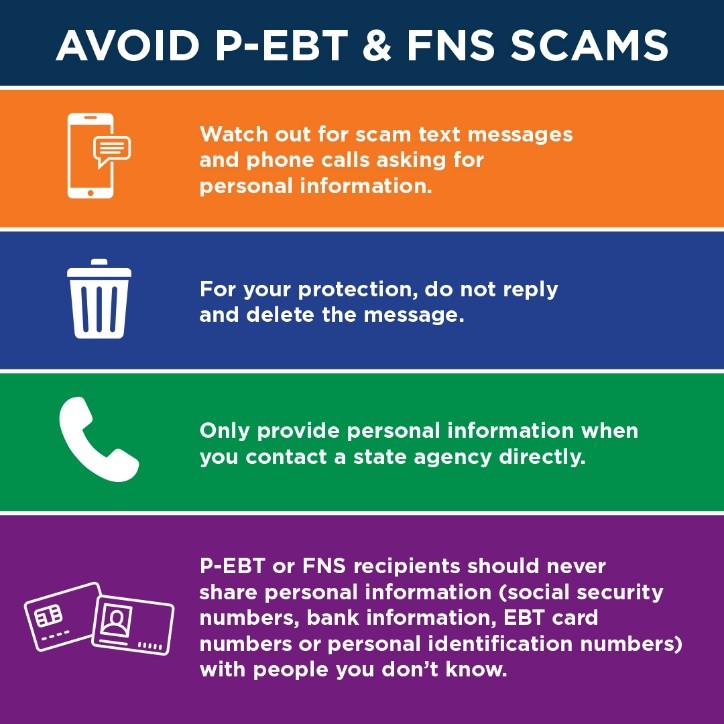 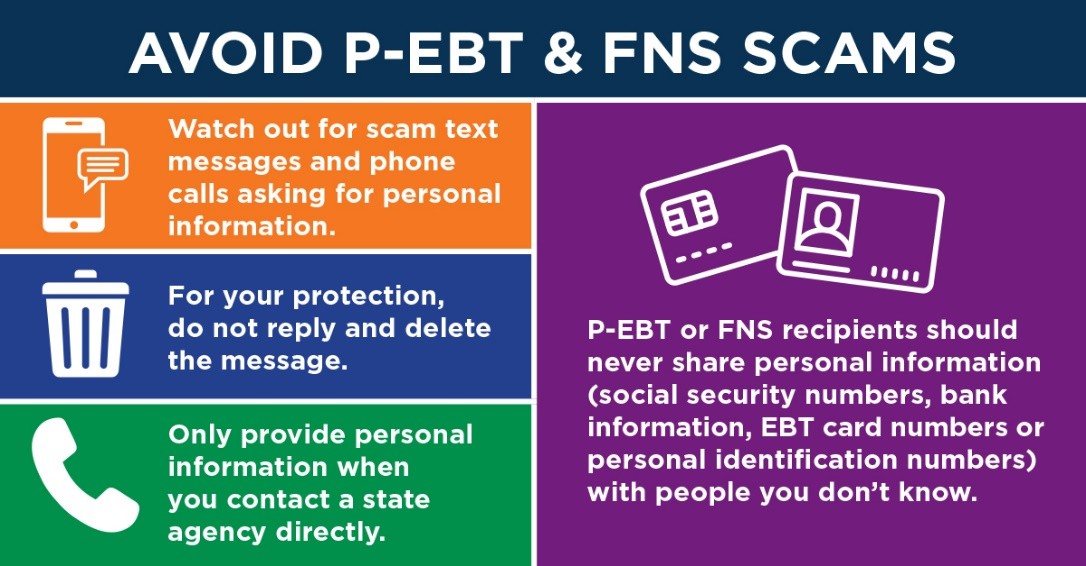 